** 선교교회에 처음 나오신 형제 자매들을 주의 사랑으로 환영합니다 **ㆍ오늘은 부활절 이후 시작되는 기쁨의 50일의 첫번째 주일입니다.ㆍ유럽밀알 장애인선교프로젝트 후원: 검색창에 Brückenkonzert 2024 라고 치세요.ㆍJC캠프: 은혜 중에 잘 마쳤습니다. JC Connect(6월 8일)ㆍ라합1나라 모임: 4월 11일(목) 10시 정수연 님 가정ㆍ생일축하: 한영자, 다비드 비버, 백승혁, 이하나, 손교훈, 강은혜, Julian Oppermann◆말씀일기 일정              ◆114 운동-하루(1) 한번(1) 말씀일기 & 성경 (4)장 통독 성경 300독 대행진: 217독 ◈ 예배위원 안내 ◈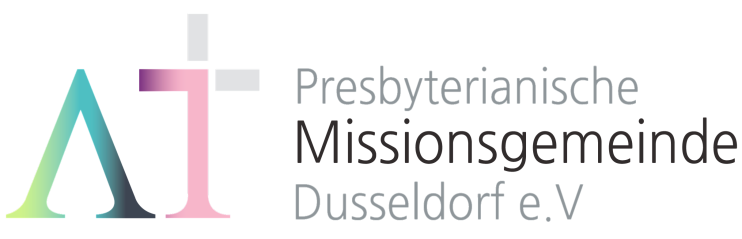      “소망 중에 즐거워하라”(롬 12:12) 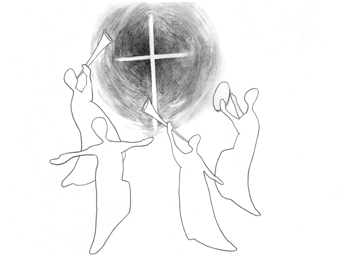 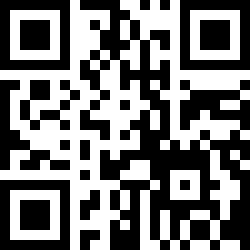 1983년 5월8일 창립     뒤셀도르프선교교회                  교회 홈페이지 duemission.de                  교회당 주소 Alte-Landstr. 179, 40489 Düsseldorf인도: 박승은 목사일/신23:1-18월/신23:19-24:9화/신24:10-22수/신25:1-19목/신26:1-19금/신27:1-26토/신28:1-14일/신28:15-354월 7일4월 14일4월 21일4월 28일예배기도배진우김병원조경숙허지은안내위원                                   예배부                                   예배부                                   예배부                                   예배부헌금위원김종권 장혜진김종권 장혜진김종권 장혜진김종권 장혜진애찬위원밥상 여섯밥상 일곱밥상 여덟밥상 하나※입례송/Eingangslied ……….….….. 왕이신 나의 하나님 ….…………………다함께※예배부름/Eingangsgebet …………..………...............…………………………………인도자※찬송/Gemeindelied ….................................... 3장 .............................................다함께※신앙고백/Glaubensbekenntnis …….…………………………..…….........................다함께성시교독/Wechselwort …………...…. 교독문79번 .………………..................다함께찬송/Gemeindelied  …………...……........... 434장 ……….………….…..….…....다함께기도/Gebet  ….................…...............................................….................................배진우 집사찬양/Chor ..................................……구원으로 인도하는………………….….....찬양대성경봉독/Text zur Predigt…사무엘상 2:6-8, 마태복음 20:1-16…..…..인도자설교/Predigt  .......................................역전의 하나님..….……………………..박승은 목사찬송/Gemeindelied ..................................... 430장 …………….….………..….....다함께봉헌/Kollekte………………………………………………………....................................다함께교제/Bekanntmachung……………………………………………………………………..다함께※주기도송/Vaterunser…………………………………………….………….………..……..다함께※축도/Segen …………………………………………………………..……............................박승은 목사※ 표는 일어섭니다.**교회 구좌**Ev. Presbyterianische Kirchengemeinde e.V. Bank: Stadtsparkasse Düsseldorf IBAN: DE61 3005 0110 1008 4019 01 일반구좌DE49 3005 0110 3007 9500 29 선교관구좌기쁨의 50일  부활절 이후 성령강림절까지의 50일의 기간을 파스카(Pascha), 혹은 ‘기쁨의 50일’이라고 부릅니다. 기쁨의 50일은 3세기 이전부터 초대 교회 공동체가 지켜온 절기로, 대림절, 사순절보다도 이전에 제정된 절기입니다. 기쁨의 50일의 가장 중요한 키워드는 이름에서도 나와 있듯, ‘기쁨’입니다. 과거에는 이 기간동안 기쁨을 강조하기 위해 금식기도와 무릎 꿇고 기도하는 것을 금지했을 정도로 부활하신 그리스도를 기뻐하는 것에 초점을 두었던 기간입니다. 기쁨의 50일의 특성은 바로 직전에 지켜졌던 사순절과 연결된 의미로 생각해보아야 합니다. 사순절 기간 동안 성도들은 그리스도의 고난에 참여하고자, 종종 금식 기도하며 절제된 생활을 이어갑니다. 부활절 이후에는 그리스도의 부활의 기쁨을 누리며, 부활의 기쁨을 함께 나누는 여러 구제, 나눔 사역과 교육이 시작됩니다. 사순절을 통해 성도들이 예수 그리스도의 삶과 죽음을 묵상하는 것에 초점을 맞췄다면, 기쁨의 50일 기간 동안 성경 공부와 목회의 방향성은 부활하신 예수 그리스도, 하나님께서 보내주신, 우리 안에 거하시는 성령님의 사역과 동행 그리고 세례를 받은 후의 성도들의 새로운 삶에 초점을 맞추고 있습니다. 오늘날 특히 많은 교회 공동체에서 기쁨의 50일의 의미가 사순절, 대림절보다 퇴색되어진 것은 사실입니다. 그러나 기쁨의 50일은 여전히 우리에게 남겨진 소중한 신앙의 유산입니다. 부활하신 예수 그리스도를 기뻐하고 기념하며, 우리와 함께 동행하시는 성령님을 경험함으로 기쁨이 넘치는 시간을 보내시길 소망합니다.